Международный Центр Социальной Реабилитации    Человека (МЦСРЧ)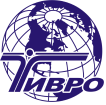 Технология использования внутренних резервов организма (ТИВРО) Свидетельство в государственном реестре №2226 от 08.10.2007 г.Российско-Абхазский инновационный социально-экономический фонд (РАИСЭФ)приглашают на активный отдых и курсы «ТИВРО» в Абхазию«Страна души» (бывший санаторий «ПВО»)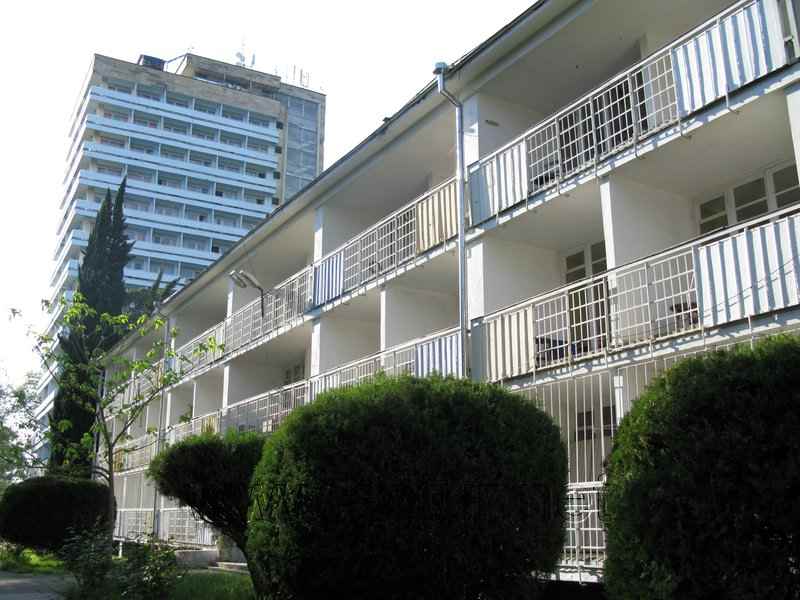 Санаторий расположен на берегу Черного моря в центральной части столицы Абхазии, на большой закрытой и охраняемой территории субтропического парка с пальмовыми аллеями, зарослями магнолии и олеандров, кипарисовыми и эвкалиптовыми рощами на 5 Га. Из окон жилых корпусов санатория открывается прекрасный вид на море, горы и парк. В пределах пешеходной прогулки находится вся инфраструктура курортного города. В шаговой доступности находятся основные достопримечательности и лучшие образцы абхазской архитектуры: гостиницы «Рица», «Абхазия», «Атриум Виктория», административные здания администрации РА, морского порта,  кафедральный собор, обновленное здание археологического музея. Вновь распахнули свои двери для любителей музыки и сценического  искусства отреставрированные здания  филармонии, абхазского  драматического  театра и  русского  драматического театра. Пешком можно прогуляться до одного из старейших ботанических садов мира и насладиться богатым разнообразием видов растений, а также посетить знаменитый Обезьяний питомник с единственным в мире памятником обезьяне.Вблизи мини-гостиницы находятся  лучшие рестораны, набережная с кафе, «пацхи» (заведения с национальной кухней) бары, столовые с доступными ценами, магазины, рынок, дискотеки, лавки сувениров и изделий народных промыслов, центр обслуживания местной сотовой связи, салон красоты.,Размещение:14-ти этажный корпус.2-местный 1-но комнатный номер (душ, туалет, холодильник, балкон)Период активного отдыха и курсов ТИВРО в Абхазии:с июня по октябрь.Дети:могут принять участие в тренингах ТИВРО с 12 летВодоснабжение:холодная и горячая вода – постоянно.Расчетный час:12-00 (заезд в 14:00, выезд до 12:00)Проезд для тех, кто добирается самостоятельно:от а /порта или ж/д вокзала г. Адлер (115 км до г. Сухум) маршрутным такси до границы (р. Псоу). Пройти погранично пропускной пункт. На территории Абхазии – автобус, маршрутное такси или такси до ж/д вокзала г. Сухум (звонить по телефону, вас встретят). Адрес:Республика Абхазия, г. Сухум, ул. Акиртава, д. 26.Стоимость путевки «активный отдых и курсы «ТИВРО» в Абхазии                 38 500 руб.После прохождения тренинга вы приобретете знания, умения и навыки, как, где и когда, подключая свои внутренние резервы, вы сможете решить любую задачу для воплощения своей мечты, когда невозможное становится реальностью.Распорядок проведения курсов ТИВРО, экскурсий с практическими занятиями ТИВРО и активный отдыхДля тех, кто любит экстрим!На 8-й день курсов ТИВРО для любителей экстрима будет организована экскурсия на вертолете с обзором территории Абхазии с посадкой в горах, где вас будет ждать теплый прием абхазцев и пикник с национальной кухней: баран на вертеле, натуральные соки и другие абхазские яства.  Стоимость экскурсии 1 день с участника: 20 000 руб.  При себе иметь Документы:взрослые - российский паспорт или загранпаспорт, путевка или ваучер с указанием «Бронь «КРИПТОН»;дети до 14 лет - свидетельство о рождении со вкладышем или штампом о российском гражданстве или действующий загранпаспорт;дети от 14 до 18 лет - общегражданский внутренний паспорт или действующий загранпаспорт;дети до 18 лет без сопровождения родителей или опекунов - паспорт и нотариально заверенное согласие родителей на выезд указанных лиц с указанием срока выезда и государства, которое они намерены посетить. Детям до 18 лет в сопровождении одного из родителей доверенность от второго родителя не требуется.Внимание! Детям до 18 лет при себе необходимо иметь свидетельство о рождении для установления родственных связей, даже не смотря на наличие у ребёнка внутреннего или загранпаспорта.ПРИМЕЧАНИЕДля участников желающих разместиться в более комфортных гостиницах или частном секторе, организаторы курсов предоставят такую услугу (предупредить организатора за 5 суток до прибытия). Адрес: г. Москва, Пресненская набережная, д.12,Москва-Сити, Башня Федерация-1 «Восток», офис 29-30 Вопросы и справки по телефону: +7 (925) 759-7116; e-mail: elena.pantera555@yandex.ru   ЕленаПредварительный заказ и оплату за билеты на самолет до аэропорта г. Сочи или на ржд поезд «Москва-Сухум» и др.  по телефону: +7 (913) 314-8711  Александр.  Представиться на тренинг ТИВРО. Оплату за курс ТИВРО производить сбербанк № 5469 3800 4175 7708 на Колова Алексея Валентиновича или РАИСЭФ, Расчетный счет  – 40703810400000000216, в Коммерческом  банке «Гарант-Банк», г. Сухум,БИК – 224100002; кор/ счёт- 30101810400000000002 в РКЦ Национального Банка Абхазии. При себе иметь подтверждающий документ об оплате курса. 
В стоимость путевки ТИВРО входит: Встреча на автотранспорте групп из а/порта г. Сочи и ж/д вокзала г. СухумТренинги использования внутренних резервов человека (1 тренинг 1500 руб.) Экскурсии с практическими занятиями ТИВРО(1 экскурсия 1500 руб.)  Проживание эконом класса (750 руб.) 1 суткиДвухразовое питание - завтрак, обед (600 руб.)Безалкогольный дружественный банкет (2500 руб.) В стоимость курса входит подарочный набор «Апсны»:  1 л натурального сока, сыр, мед, сухофрукты (500 руб.)Закрытый охраняемый пляж 100 м из песка и гальки (прокат пляжного инвентаря (лежаки, зонты) за доп. плату)Курортный сбор (30 руб.)Охраняемая автостоянка на территории санатория (без ограничений по времени)Настольный теннис (без ограничений по времени)Открытый теннисный корт (без ограничений по времени)Страховка от несчастного случая (250 руб.)СКИДКА 10% для детей от 12 лет и молодежи до 28 лет включительно, офицерам уволенных в запас  и членам их семей или кто сделал предоплату за один месяц и более на любой курс ТИВРО до 30 октября 2017 г.Инфраструктура:кафе национальной кухнимассажный кабинетбар и магазин сувенировплощадка для дискотекплощадка для пляжного волейболадетский игровой городокэкскурсионное бюро прогулки на катереWi-Fi на территории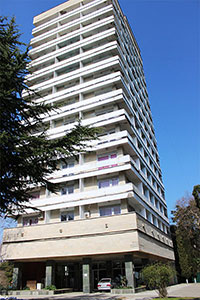 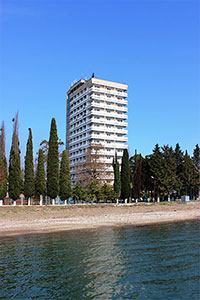 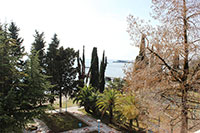 1 деньПриезд. Размещение участников.2 деньПодъем 8.00.Завтрак 9.00 - 9.40Тренинг №1. Овладение инструментами, приемами, навыками использования внутренних резервов.                     10.30 – 13.30обед 14.00-14.40Активный отдых, свободное время3 деньПодъем 8.00.Завтрак 9.00 - 9.40Тренинг №2. Овладение инструментами, приемами, навыками использования внутренних резервов.                                        10.30 – 13.30обед 14.00-14.40Активный отдых, свободное время4 деньПодъем 8.00.Завтрак 9.00 - 9.40Экскурсия на о. Рица, Новый Афон с остановками. Отработка инструментов, приемов и навыков использования внутренних резервов в реальных условияхобед 14.00-14.40Свободное время с 18.30  5 деньПодъем 8.00.Завтрак 9.00 - 9.40Тренинг №3. Овладение инструментами, приемами, навыками использования внутренних резервов.                                      10.30 – 13.30обед 14.00-14.40Активный отдых, свободное время6 деньПодъем 8.00.Завтрак 9.00 - 9.40Экскурсия в Места Силы: село Илор, водопады восточной Абхазии с остановками. Отработка инструментов, приемов и навыков использования внутренних резервов в реальных условияхобед 14.00-14.40Свободное время с 18.30  7 деньПодъем 8.00.Завтрак 9.00 - 9.40Тренинг №4. Овладение инструментами, приемами, навыками использования внутренних резервов.                                       10.30 – 13.30     обед 14.00-14.40Активный отдых, свободное время8 деньПодъем 8.00.Завтрак 9.00 - 9.40Экскурсия на Кындыг – термальные источники, Черниговку с остановками. Отработка инструментов, приемов и навыков использования внутренних резервов в реальных условияхобед 14.00-14.40Свободное время с 18.30  9 деньПодъем 8.00.Тренинг №5. Овладение инструментами, приемами, навыками использования внутренних резервов. Подведение итогов курсов ТИВРО.                                     10.30 – 13.30обед 14.00-14.40Активный отдых, свободное время, дружеский банкет10деньОтъезд участников